متوسطة15جانفي 1956الرباح                                              التاريخ: 17/05/2017 المستوى : ثانية متوسط                                                      المدة: ساعة ونصف ـــــــــــــــــــــــــــــــــــــــــــــــــــــــــــــــــــــــــــــــــــــــــــــــــــــــــــــــــــــــــــــــــــــــــــــــــــــــــــــــــــــــــــــــــــــــــــــــــــــــــــــــــــــــــــــــالاختبـــار الثــالث فـي مـادة الرياضيات                                             ــــــــــــــــــــــــــــــــــــــــــــــــــــــــــــــــــــــــــــــــــــــــــــــــــــــــــــــــــــــــــــــــــــــــــــــــــــــــــــــــــــــــــــــــــــــــــــــــــــــــــــــــــــــــــــــــالتمرين الأول :  4 ) نقاط)إليك جدول التناسبية الآتي :أكمل الجدول مع توضيح طريقة الحساب.احسب مقياس الرسم بكتابته على الشكل التمرين الثاني :  5,5)  نقاط )من أجل تشكيل النادي الرياضي بالمؤسسة  قام أستاذ الرياضة بإحصاء التلاميذ الذين يمارسون مختلف الرياضيات وبعد الإحصاء لخص الأستاذ النتائج في الجدول التالي :أكمل الجدول التالي.ما هي الرياضة الأكثر ممارسة .مثل معطيات الجدول بمخطط مستطيلات ( نأخذ كل 5 تلاميذ يمثلون 1 سم )التمرين الثالث :  4,5)  نقاط)ABC  مثلث قائم فيA  وأطوال أضلاعه :  AB= 3cm       ,        AC= 4cm ,  BC = 5cm قارن بين AB+AC  و    BC ,  ثم بيّن أنه يمكننا إنشاء مثلث بهذه الأطوال . أنشئ الدائرة (C) المحيطة بالمثلث  ABC.احسب حجم موشور قاعدته هي المثلث ABC  وارتفاعه6 cm  .المســـألة: (06نقاط)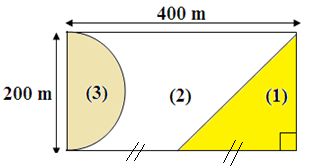 في إطار الدعم الفلاحي الموجّه لفائدة الشباب استفاد الشاب علي من قطعة أرض مستطيلة الشكل .	ساعد علي في التعرّف على مساحة أرضه بالمتر مربع .قسّم علي قطعة أرضه لثلاث أجزاء , الجزء (1) مثلث قائم   والجزء (3) نصف قرص   وجزء (2) المتبقي وقام بزراعة كل جزء بمحصول معين  كما هو مبين في الشكل  المقابل .أ- اتمم الجدول التالي مع توضيح لطريقة حساب مساحة كل جزء. .من أجل سقي قطعة الأرض قرّر الشاب علي إنشاء بئر اسطواني الشكل عمقه 16m  وطول نصف قطر قاعدته  هو 1,5 m .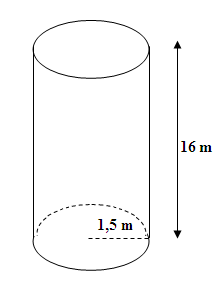 احسب حجم هذا البئر بالمتر مكعب .إذا كان مستوى الماء الموجود في هذا البئر يصل إلى  من عمقه ,- احسب بالمتر مكعب حجم الماء الموجود فيه. ملاحظة : تعطى قيمة تقريبية للعدد π حيث  ≈ 3,14 πBelhocine : https://prof27math.weebly.com/المسافة على الخارطة (cm)57,5..........10المسافة الحقيقية (cm)25000.........55000.....الرياضةكرة اليدكرة القدمكرة الطائرةألعاب القوىالمجموععدد التلاميذ15351030....التكرار النسبي.......................النسبة المئوية للتكرار.......................الجزء(1)(2)(3)المساحة (m2)النسبة المئوية %